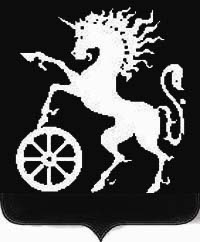 КРАСНОЯРСКИЙ КРАЙБОГОТОЛЬСКИЙ ГОРОДСКОЙ  СОВЕТ ДЕПУТАТОВЧЕТВЕРТОГО СОЗЫВАР Е Ш Е Н И Е27.01.2015                                          г. Боготол                                   № 21-313О назначении публичных слушаний по обсуждению проекта решения Боготольского городского Совета депутатов «О внесении изменений и дополнений в Устав города Боготола Красноярского края»В соответствии со статьёй 28 Федерального закона от 06.10.2003 №131-ФЗ «Об общих принципах организации местного самоуправления в Российской Федерации», Положением о публичных слушаниях в городе Боготоле, руководствуясь статьями 23, 79 Устава города Боготола, Боготольский городской Совет депутатов РЕШИЛ:1.	Назначить публичные слушания по обсуждению проекта решения Боготольского городского Совета депутатов «О внесении изменений и дополнений в Устав города Боготола Красноярского края» 26.02.2015 года в 14.00 часов местного времени, по адресу: Красноярский край, г. Боготол, ул. Шикунова, 1, этаж 3, зал заседаний.2.	Утвердить состав комиссии по подготовке и проведению публичных слушаний по обсуждению проекта решения Боготольского городского Совета депутатов «О внесении изменений и дополнений в Устав города Боготола Красноярского края» согласно приложению 1 к настоящему решению.3.	Боготольскому городскому Совету депутатов:- подготовить и направить для опубликования в официальном печатном издании «Земля боготольская» информационное сообщение о дате, времени и месте проведения публичных слушаний по обсуждению проекта решения Боготольского городского Совета депутатов «О внесении изменений и дополнений в Устав города Боготола Красноярского края» не позднее, чем за 10 дней до проведения публичных слушаний согласно приложению 2;- направить для опубликования в официальном печатном издании «Земля боготольская» решение (резолютивную часть протокола) публичных слушаний;- при обращении участников публичных слушаний разъяснять порядок проведения публичных слушаний по обсуждению проекта решения Боготольского городского Совета депутатов «О внесении изменений и дополнений в Устав города Боготола Красноярского края».4.	Администрации города Боготола:- обеспечить проведение публичных слушаний.5.	Контроль за исполнением настоящего решения оставляю за собой.  6.	Решение вступает в силу в день, следующий за днем его официального опубликования в газете «Земля боготольская».Глава города Боготола,председатель Боготольского городского Совета депутатов                                                   А.Н. Артибякин                                                              Приложение № 1                                                                              к решению Боготольского                                                                                    городского Совета депутатов                                                                          от 27.01.2015 № 21-313СОСТАВ КОМИССИИпо подготовке и проведению публичных слушанийпо обсуждению проекта решения Боготольского городского Совета депутатов «О  внесении изменений и дополнений в Устав города Боготола Красноярского края»                                                              Приложение № 2                                                                              к решению Боготольского                                                                                    городского Совета депутатов                                                                          от 27.01.2015 № 21-313Информационное сообщениеО ПРОВЕДЕНИИ ПУБЛИЧНЫХ СЛУШАНИЙ,НАЗНАЧЕННЫХ РЕШЕНИЕМБОГОТОЛЬСКОГО ГОРОДСКОГОСОВЕТА ДЕПУТАТОВот 27.01.2015 № 21-313      Тема: «Обсуждение проекта решения Боготольского городского Совета депутатов «О внесении изменений и дополнений в Устав города Боготола Красноярского края».       С проектом решения Боготольского городского Совета депутатов «О внесении изменений и дополнений в Устав города Боготола Красноярского края» можно ознакомиться на официальном сайте города Боготола www.bogotolcity.ru., а также в газете «Земля боготольская» № 4 от 22.01. 2015 года.       Инициатор: Боготольский городской Совет депутатов (решение от 27.01.2015 № 21-313).      Дата и время проведения: «26» февраля 2015 года с 14-00 до 15-00.     Место проведения: зал заседаний администрации города Боготола (г.Боготол, ул.Шикунова,1, третий этаж).      Вопросы и предложения по теме публичных слушаний, а также по вопросам организации публичных слушаний можно направлять по телефонам 2-54-67, 2-54-69, 2-54-58.Артибякин А.Н.Глава города Боготола,председатель комиссииСнопков В.А.Временно исполняющий полномочия руководителя местной администрации города Боготола,заместитель председателя комиссииСависько  И.В.консультант Боготольского городского Совета депутатов, секретарь комиссииЧлены комиссии:Рычкова Т.В.заместитель руководителя местной администрации города Боготола по правовым и экономическим вопросамБальчонок А.Б.депутат Боготольского городскогоСовета депутатов, председатель постоянной комиссии по бюджету, финансам и налогам, Рябчёнок А.М.депутат Боготольского городскогоСовета депутатов, председательпостоянной комиссии по вопросампромышленности, транспорта, связии коммунального хозяйстваФедоренко С.В.депутат Боготольского городскогоСовета депутатов, председательпостоянной комиссиипо социальным вопросам иработе с молодёжью